                           НАЧАЛНО УЧИЛИЩЕ „ХРИСТО БОТЕВ“ ГР. ЛЮБИМЕЦ, ОБЛ.ХАСКОВО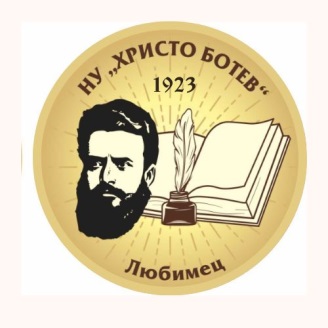                            гр. Любимец 6550, ул. Христо Ботев“ № 12; тел: +359882550575; e-mail: info-2606002@edu.mon.bg                                                                                                                                  До Директора на                                                                                    НУ „Христо Ботев”                                                                                     гр. ЛюбимецЗ А Я В Л Е Н И ЕОт родител/настойник………………………………………………………………..…живущ ……………………………………………………………………………………телефон:…………………………………………       Госпожо  Директор,       Моля детето ми ……………………………………………………………………ЕГН …………..………., родено на ………..……, в гр. ………..………….., живущ/а в гр./с. ……………….……, ул. …………………..……………………….№ ……...да бъде прието в първи клас през учебната 20…./20…. година.      Желая да посещава следните форми на ИУЧ /Избираем учебен предмет/ : /изберете два от предложените предмети/                                                                    1. БЕЛ,       2. Математика ,        3. Технология и предприемачество      Давам съгласието си на Директора и упълномощените от него лица да съхраняват, обработват и предоставят личните данни на ученика на трети лица във връзка с предмета на дейността на училището на основание чл. 1 от Закона за защита на личните данни.Дата ……………………                          Родител ……………………гр. Любимец                                                                 / подпис